JPED-D-21-00418 - Supplementary materialSupplementary Figure 1 - Frequency of rhinovirus and SARS-CoV-2 detection. Lighter shading indicates that only the single pathogen was detected, and darker shading indicates the pathogen was detected in combination with at least one other pathogen. (A) 93.1% of rhinovirus single detection, and 6.9% of co-detection of adenovirus, coronavirus NL63, enterovirus or Mycoplasma pneumoniae, and (B) 99.0% of SARS-CoV-2 single detection, and 1.0% of co-detection of enterovirus. 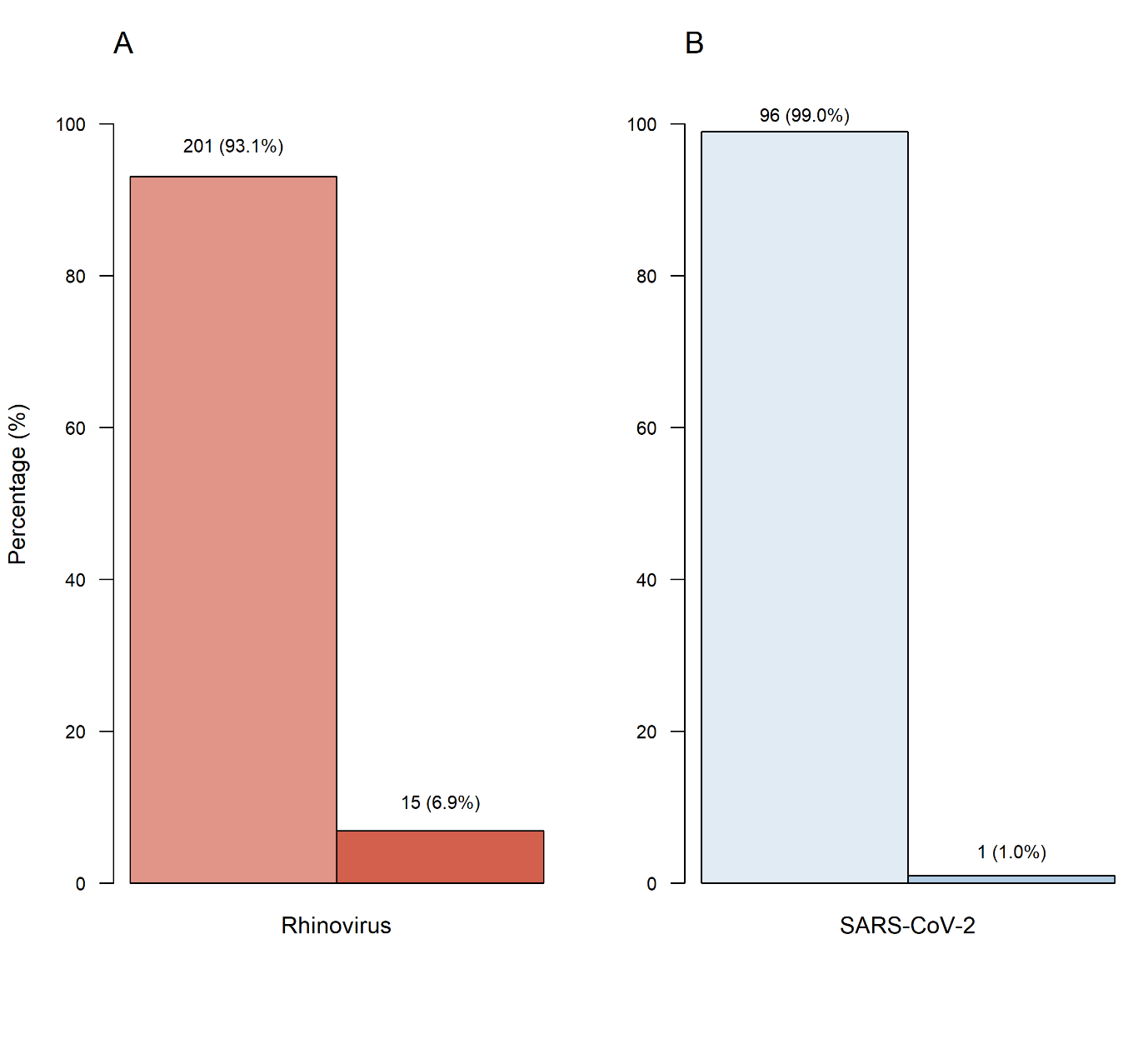 Supplementary Table 1 - Probe access code for the target pathogens used in the real time PCR respiratory panel. (RVSA) Respiratory syncytial virus type A. (RVSB) Respiratory syncytial virus type B.Supplementary Table 2 - Clinical and demographic characteristics, and pathogen detection of the included subjects. (IQR) Interquartile range. (FLU) Influenza. (ICU) Intensive care units.Supplementary Table 3 - Absolute number of tested pathogens and the frequency of detected ones.OrganismsTargetAssay IDBacteriaBordetella pertussisBa06439623_s1BacteriaChlamydophila pneumoniaeBa06439616_s1BacteriaMycoplasma pneumoniaeBa06439620_s1VirusesAdenovirus 1 and 2Vi99990001_poVirusesBocavirusVi99990003_poVirusesCoronavirus HKU1Vi06439674_s1VirusesCoronavirus 229EVi06439671_s1VirusesCoronavirus NL63Vi06439673_s1VirusesCoronavirus OC43Vi06439646_s1VirusesInfluenza A H1Vi99990009_poVirusesInfluenza A H3Vi06439630_s1VirusesInfluenza B PANVi06439668_s1VirusesHuman EnterovirusVi06439631_s1VirusesMetapneumovirusVi99990004_poVirusesParainfluenza 1Vi06439642_s1VirusesParainfluenza 2Vi06439672_s1VirusesParainfluenza 3Vi06439670_s1VirusesRSVAVi99990014VirusesRSVBVi99990015VirusesRhinovirusVi99990016_poCharacteristicsTotal(n = 436)Losses(n = 14)Age, median (IQR)5.4 (2.0-10.2)7.3 (1.6-10.3)Female sex, n (%)233 (53.4)9 (64.3)Racial or ethnic groupCaucasian, n (%)301/417 (72.2)-Non-caucasian, n (%)116/417 (27.8)-Duration of symptoms at inclusionDays, median (IQR)3.0 (1.0-4.0)2.0 (2.0-2.0)Duration of symptoms at hospitalizationDays, median (IQR)2.0 (1.0-5.2)-Hospital at inclusionPrivate hospital, n (%)215 (49.3)4 (28.6)Public hospital, n (%)221 (50.7)10 (71.4)PathogensAdenovirus6/434 (1.4)0 (0.0)Chlamydophila pneumoniae1/434 (0.2)0 (0.0)Coronavirus NL632/434 (0.5)0 (0.0)Enterovirus7/434 (1.6)0 (0.0)Human metapneumovirus2/434 (0.5)0 (0.0)Mycoplasma pneumoniae6/434 (1.4)0 (0.0)Rhinovirus216/434 (49.8)10 (71.4)SARS-CoV-297 (22.2)5 (35.7)CoinfectionsRhinovirus and SARS-CoV-231 (7.1)2 (14.3)SARS-CoV-2 and enterovirus1 (0.2)0 (0.0)Rhinovirus and others15 (3.4)0 (0.0)None pathogens145 (33.3)13 (92.9)Use of azithromycin at inclusionYes, n (%)14 (3.2)0 (0.0)Use of other antibiotics at inclusionYes, n (%)13 (3.0)0 (0.0)FLU vaccinationYes, n (%)262 (60.1)-Underlying medical conditionsAsthma, n (%)68 (15.6)4 (28.6)Diabetes mellitus, type 1, n (%)1 (0.2)0 (0.0)Obesity, n (%)1/233 (0.4)0 (0.0)Hypertension, n (%)1 (0.2)0 (0.0)Symptoms at inclusionCough, n (%)313/435 (72.0)10 (71.4)Coryza, n (%)302 (69.3)10 (71.4)Sore throat, n (%)163/388 (42.0)8/12 (66.7)Stuffy nose, n (%)218/432 (50.5)8 (57.1)Dyspnea, n (%)148/429 (34.5)3 (21.4)Sputum production, n (%)154 (35.3)4 (28.6)Nausea, n (%)121/419 (28.9)8 (57.1)Diarrhea, n (%)112/434 (25.8)2 (14.3)Vomiting, n (%)99/436 (22.7)4 (28.6)Fever, n (%)302/435 (69.4)11 (78.6)Headache, n (%)195/373 (52.3)7/10 (70.0)Malaise, n (%)201/425 (47.3)8 (57.1)Myalgia, n (%)97/386 (22.2)4/11 (36.4)Chills, n (%)118/413 (28.6)5/12 (41.7)Dysgeusia, n (%)40/322 (12.4)2/9 (22.2)Anosmia, n (%)39/324 (12.0)3/9 (33.3)Appetite loss, n (%)212/432 (49.1)10 (71.4)Conjunctivitis, n (%)82/432 (19.0)3/13 (23.1)Skin rash, n (%)32/433 (7.4)1 (7.1)HospitalizationUse of supplemental oxygen, n (%)21 (4.8)-Admission at ICU, n (%)4 (0.9)-Use of invasive mechanical ventilation, n (%)0 (0.0)-Deaths, n (%)0 (0.0)-PathogenTestedDetectedPercentAdenovirus43461.4Bocavirus43400.0Bordetella pertussis43400.0Chlamydophila pneumoniae43410.2Other Coronaviridae    Coronavirus HKU143300.0    Coronavirus OC4343400.0    Coronavirus NL6343420.5    Coronavirus 229E43400.0Enterovirus43471.6Influenza    Influenza A (H1)43400.0    Influenza A (H3)43400.0    Influenza B43400.0Human metapneumovirus43420.5Mycoplasma pneumoniae43461.4Parainfluenza virus    Parainfluenza 143400.0    Parainfluenza 243400.0    Parainfluenza 343400.0Rhinovirus43421649.8Respiratory syncytial virus    Respiratory syncytial virus A43400.0    Respiratory syncytial virus B43400.0